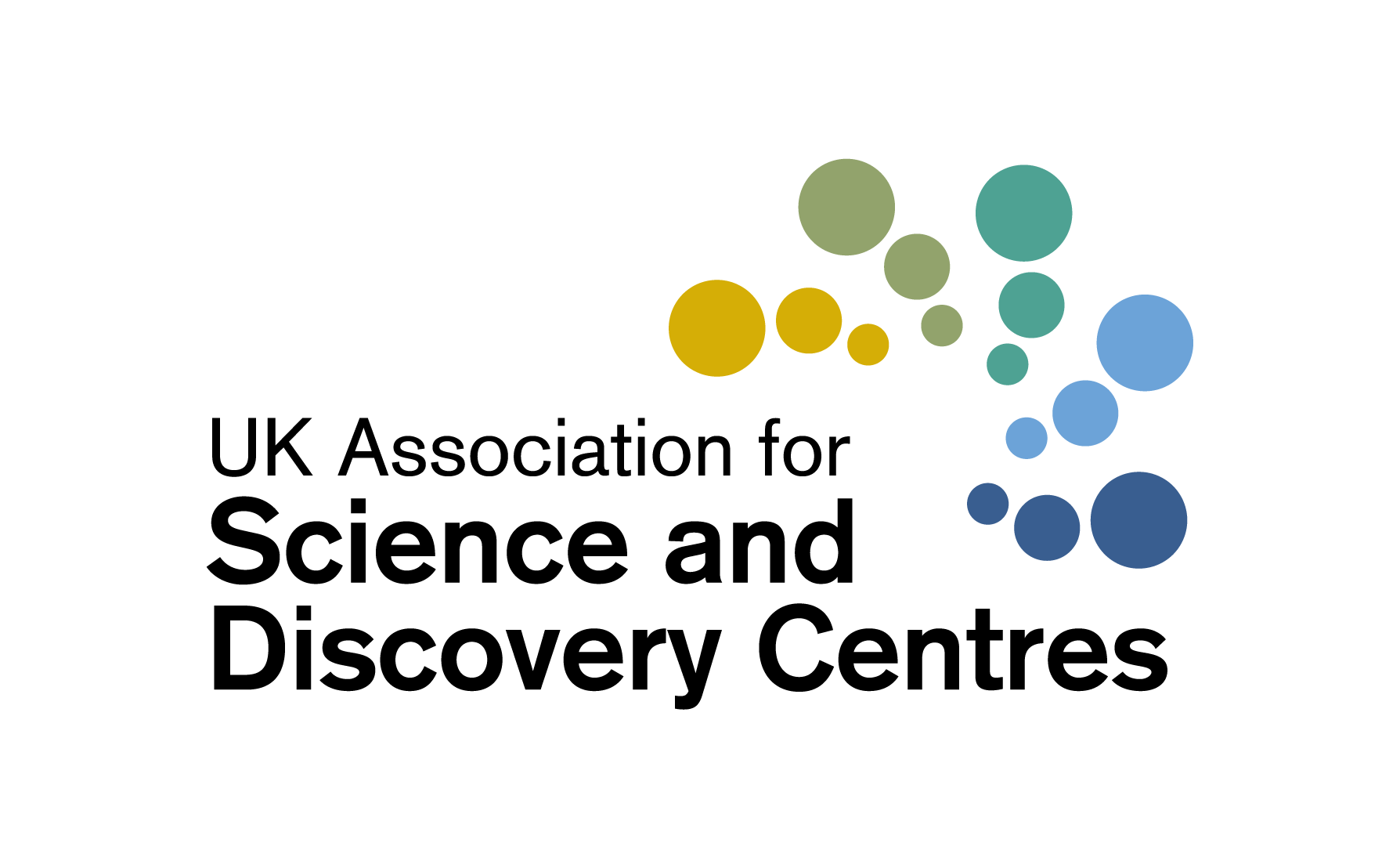 Science Centre Resilience ForumVisitor Perception and ConfidenceInformation and strategies for your Re-opening Wednesday 24th February 20212pm – 3.15pmChaired by Dr Penny Fidler, CEO of ASDC Please arrive with questions and examples to share with colleagues.Wishing you and your teams well at this timeLinks shared during the call
Lancet study: https://www.thelancet.com/journals/laninf/article/PIIS1473-3099(20)30561-2/fulltextNature editorial: https://www.nature.com/articles/d41586-021-00277-8 Summary of surface studies: https://www.theatlantic.com/ideas/archive/2021/02/hygiene-theater-still-waste/617939/ England's Covid catch-up plan for pupils, The Guardian: https://www.theguardian.com/education/2021/feb/24/englands-secondaries-given-funding-to-run-summer-schools ALVA Webinars: http://bit.ly/ALVARecovery21 Other Links and Further informationhttps://www.gov.uk/government/speeches/pm-statement-to-the-house-of-commons-on-roadmap-for-easing-lockdown-restrictions-in-england-22-february-2021
  There will be no Tier system - England will be treated as a single areaThere will be 4 stepsThere will be at least 5 weeks between each stepSTEP2: 12th April; from this date, non-essential retail will reopen, as will indoor leisure centres, self-catering accommodation (but only for individuals or household groups), zoos, theme parks and drive-in cinemas, and outdoors hospitality (pubs and restaurants) – with no curfew or requirement to order a substantial meal with drinks. Wedding ceremonies and receptions for 15 people will also be allowed from this date. Libraries and community centres can open (public buildings) can open
Page 34 of the roadmap: The majority of outdoor settings and attractions can also reopen, including outdoor hospitality, zoos, theme parks, drive-in cinemas and drive-in performances events. Hospitality venues will be able to open for outdoor service, with no requirement for a substantial meal to be served alongside alcoholic drinks, and no curfew. The requirement to order, eat and drink while seated (‘table service’) will remain.
STEP 3 will begin no earlier than 17th May. Museums, Science Centres, galleries, historic houses, pubs and restaurants can re-open and indoors spaces of visitor attractions, as well as social gatherings indoors of six people or two households. Outdoors, limit 30 people. Hotels, guest houses and B&Bs will open. Pilots will begin on the use of tests to enable larger events to resume. The numbers cap for wedding receptions and ceremonies will increase to 30 from this date.P37 of the roadmap: Indoor hospitality, with no requirement for a substantial meal to be served alongside alcoholic drinks, and no curfew. The requirement for table service’ will remain.Remaining outdoor entertainment, such as outdoor theatres and cinemas.Indoor entertainment, such as museums, cinemas, and children’s play areas.Remaining accommodation, such as hotels, hostels and B&Bs.Adult indoor group sports and exercise classes; andSome large events, including conferences, theatre and concert performances and sports events. Controlled indoor events of up to 1,000 people or 50% of a venue’s capacity, whichever is lower, will be permitted, as will outdoor events with a capacity of either 50% or 4,000 people, whichever is lower. Pilots will run as part of the Events Research ProgrammeScotland, Wales, N. Ireland
In Scotland the First Minister will announce the Government’s roadmap on Tuesday.In Wales, the next review of lockdown rules is due on 12 March. In Northern Ireland, the current lockdown has been extended to 1st April.Furlough
The  Prime Minister said the Government wouldn’t “pull the rug out” from businesses and would continue to do “whatever it takes” to support business through the remainder of the pandemic, noting that the Chancellor would outline what this means for business support packages during the Budget next Wednesday (4th March).
 
This is the link to the roadmap https://assets.publishing.service.gov.uk/government/uploads/system/uploads/attachment_data/file/963491/COVID-19_Response_-_Spring_2021.pdfPerceptions of the Future.
The ONS’s latest survey on the social impacts of coronavirus and perceptions of the future has found that: weekly updatesThis week, the proportion of adults in Great Britain that felt that life will return to normal in six months or less decreased slightly, now at 20% compared with 21% last week.The proportion of adults who felt that it will take more than a year for life to return to normal increased slightly. Nearly 3 in 10 (29%) adults felt it will take more than a year for life to return to normal, compared with 27% last week (Figure 3).Coronavirus and the social impacts on Great Britain - Office for National Statistics (ons.gov.uk) NHS Test and Trace portal for employers.NHS Test and Trace have launched a new portal for employers with a headcount of 50+ that require their staff to attend their place of work (rather than work remotely) to request rapid lateral flow tests for their organisation: https://www.gov.uk/get-workplace-coronavirus-tests  FCA’s business interruption insurance test case: Supreme Court JudgementThe Supreme Court has delivered its judgment in the Financial Conduct Authority’s (FCA)’s business interruption insurance test case. (15 Jan 2021) https://www.fca.org.uk/news/press-releases/supreme-court-judgment-business-interruption-insurance-test-case370,000 policyholders were identified as holding 700 types of policies issued by 60 insurers that may be affected by the outcome of the test case.   Many have previously been told they cannot claim.Dear CEO Letter (from the FCA)https://www.fca.org.uk/publication/correspondence/dear-ceo-letter-business-interruption-insurance-january-2021.pdfCulture Recovery Fund for Heritage: Second Round | The National Lottery Heritage FundWho was awarded the DCMS funding?https://www.artscouncil.org.uk/publication/culture-recovery-fund-datahttps://historicengland.org.uk/whats-new/news/more-lifeline-grants-for-culture/https://www.gov.uk/government/news/lifeline-grants-for-culture-in-all-corners-of-the-countryLinks shared during this meetingAgenda for Discussions2pmWelcome to participants by CEO Dr Penny FidlerWhat do we know about Visitor Perception and Confidence? How has Monday’s Roadmap affected your business planning?Dr Penny FidlerAudience Perception and Confidence: What does the latest UK-wide Research tell us to inform re-opening strategiesThe public sentiment research – what are the public currently saying about visiting attractions after the lockdown?The Visitor Recovery Benchmarking SurveyHow joining this benchmarking study might benefit your own Science Centre or MuseumGuest SpeakerSteve Mills, DirectorDecision Housewww.decisionhouse.co.uk Info from PMs announcement on Monday 22 FebruaryMuseums and Science Centres across England can reopen from 17th May ‘at the earliest’, in step three of the strategy.From 12th April: Second phase - Shops and outdoor hospitality including retail, zoos, theme parks and ‘public buildings such as libraries and community centres’ can re-open.Introduced by Penny FidlerSharing re-opening plans and strategiesDetails on next pageQuick highlight: ONS: Perceptions of the future Coronavirus and the social impacts on Great Britain - Office for National Statistics (ons.gov.uk) Details on next pageQuick discussion: Business interruption Insurance Business interruption insurance following Supreme Court ruling for Financial Conduct AuthorityAnyone had a success yet?Details on next pageOther notices and announcementsNext meeting – what topics do you want to discuss? 3.15Close